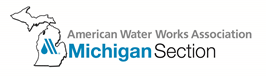 Young Professionals Committee Meeting MinutesNov 16th 2:30pm, 2023Call to Order and Welcome Meetings will typically be 3rd Thursdays 2:30pm, virtual on Zoom	Aprrove minutes Meeting minutes: Ariana W.  Backup: Rachel Z. 	WELOCOME NEW MEMBERS: Alex Waypa, Zanna LeciejewskiSeasoned Professional Guest Speaker: Kyle TryanKyle’s Job: Water Plant Superintendent, Benton Charter Township Words of Wisdom from Kyle “Believe in yourself!”YP Presentation: Ariana WadeAriana’s Job: Water/Wastewater Engineer, FishbeckAriana’s favorite aspect of the job: Working with all different types of people in the water industry.Seasond Projessional and YP: On DeckSeasoned Professional for December: Colin McCorkle, FishbeckYP Presentation for December: Still looking, volunteer!Seasond Projessional and YP: In the HoleNeed Seasoned Professional Guest Speaker for January: ask your bosses!Need YP Presentation for January: volunteer!Recommended trainings attended by committe members:Plankton and Algae Course put on by GVSU and EGLEMath and Hydraulics training put on by EGLE is recommended for new operators preparting to take their licensing exams.Additional trainings, information regarting licenses/certicifications: Requirements for CertificationsCommunication – The goal is to keep email communications to a minimum (2 per month)Monthly NewsletterAWWA YP NewsletterOpt in for the National YP newsletter, and notifications for other events, trainings, etc. The YPs have a LinkedIn page that has not seen a lot of activeity. Is anyone interested in acting as the account admint? Volunteer!Upcoming Events (Thursday afternoons seem to work best)Holiday Party (Tentatively Dec 7th, still in approval/planning): Stay Tuned!Joint Expo (February 6 & 7)YPs host a mixer every year after Day 1 programmingTypically at Lansing Brewing Co.Any other location suggestions near the convention center? Reach out!Joint Event with Youth Education CommitteeRoundtable for students interested in careers in water (want to incorporate new YPs into this discussion as well as seasoned professionals/YPs to provide insight)Need volunteers interested in walking students/new YPs through the Exhibit Hall: ask your bosses!Proposed list of events for 2024: Reach out with ideas!Joint Expo Mixer (February 6th)East and West Side Plant Tours – SpringJoint MWEA/AWWA YP Event – SummerCornhole tournamentWTP and WWTP tourAny other ideas?YP’s at MI-ACE Event – SeptemberNight before the conferenceMixer, social gathering.Any other ideas?TrainingsTechnical trainingsProfessional develoment trainingsAny other ideas?Lobbying/Governmental Learning Session (Advocacy)State water policiesCurrent issuesMidwest Strategies – organization advocating for regional water waysHoliday Party – DecemberSpread the word about the YPs and help us boost membership!